LES PASSEJAÏRES DE VARILHES                    				  	 FICHE ITINÉRAIRETARASCON n° 15"Cette fiche participe à la constitution d'une mémoire des itinéraires proposés par les animateurs du club. Eux seuls y ont accès. Ils s'engagent à ne pas la diffuser en dehors du club."Date de la dernière mise à jour : 23 mai 2015La carte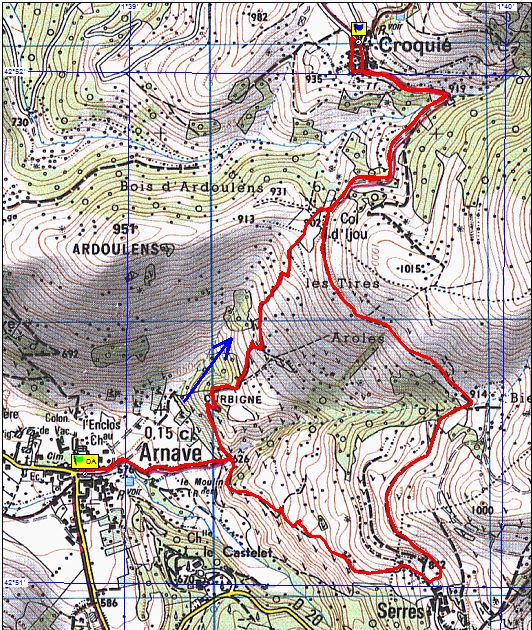 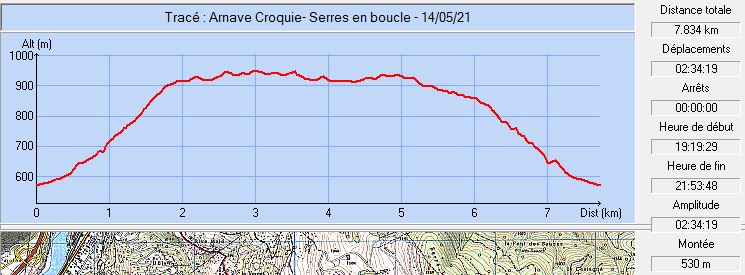 Commune de départ et dénomination de l’itinéraire : Arnave – Parking des platanes près du torrent - Croquié et Serres en circuit depuis Arnave Date, animateur(trice), nombre de participants (éventuel) :22.09.2010 – R. Vernhet – 27.07.2013 – F. Laguarda et B. Mouchague L’itinéraire est décrit sur les supports suivants : Parcours "inventé" par Bernard Mouchague et Françis LaguardaClassification, temps de parcours, dénivelé positif, distance, durée :Marcheur – 3h00 – 400 m – 7,8 km – ½ journée        Indice d’effort : 53  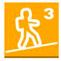 Balisage : Jaune et poteaux directionnels Jusqu’à Serres. Plus de balisage ensuite, jusqu’au moment où on retrouve le chemin de l’aller.Particularité(s) : Site ou point remarquable :Les points de vue sur Arnave et la vallée du ruisseau d’ArnaveLes points de vue sur les hauts sommetsTrace GPS : Oui Distance entre la gare de Varilhes et le lieu de départ : 27 kmObservation(s) : Sur le chemin du retour, entre Serres et le moment où on retrouve le chemin emprunté à l’aller, à proximité d’Arnave, le parcours s’effectue, en grande partie hors sentier ou sur des sentiers en cours de disparition. Il n’est pas certain que cette traversée soit encore possible. Toute nouvelle sortie devra être précédée d’une reconnaissance. Il existe deux autres parcours conduisant d’Arnave à Croquié décrits sur les fiches Tarascon n° 13 et n° 14